Peter 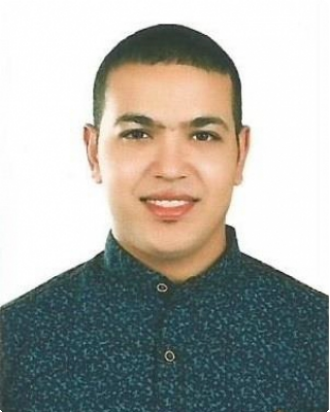 E-mail  :peter.320171@2freemail.com Address:DUBAI,UAE – Visit Visa Work experience 	EL-Faraana Reef Resort in Sharm al- ShiekhMechanical EngineerMay 2011 — Sep 2016Oversees the Green Building Regulations & Specifications quality control.Undertake all swimming pools cleaning processesUndertake and supervise the installation and maintenance of different types of security systems in residential room buildings and their integration with other fire and life safety systems.Working on the construction of different types of swimming pool systems and water featuresHVAC " split , window and DX  air conditioning units" maintenance ,Diagnosis problems and completes repairs quickly and efficiently to satisfy each customer. CAD-design and worksheets via ICDL.Performed general office duties and administrative tasks. Prepared weekly confidential sales reports.Managed the internal and external mail functions.Qualifications 	Computer-Aided Design (CAD) . Excellent communication skills.ICDL " Microsoft office, word and powerpoint". Strong mechanical and electrical skills. Material accountability.Fast learner.highly dependable.Education 	BSC in Mechanical Engineering                                                      July 2009 — July 2015Faculty of Engineering, .Graduated with a general grade "GOOD" and with an "Excellent" grade in the graduation project. Graduated with the Fifth rank among all my class colleagues.Education Background  	Internal combustion engines , Turbines ,HVAC systems, Economy, Ship cost estimation, fluid mechanics, fire-fighting systems, safety regulations, SOLAS, Naval architecture, Ship design, Hydro-dynamics, Structure analysis, pumps and compressors.Languages 	Arabic : Native - Mother tongue.English : Excellent written and spoken " a certificate from the American Institute of languages sponsored byNatGeo foundation and Cengage university in ".German : Average " A2 level certificate from Duolingo online website".Special information                                     born in 29 sep 1991 	Profession : Mechanical EngineerNationality : EgyptianInterests 	, Surfing the internet, Solving puzzles and playing football.References 	References available upon request.